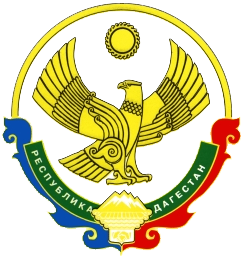 АДМИНИСТРАЦИЯМУНИЦИПАЛЬНОГО РАЙОНА «ЦУНТИНСКИЙ РАЙОН»РЕСПУБЛИКИ ДАГЕСТАН__________________________________________________________________ПОСТАНОВЛЕНИЕ29.04.2020г.                                                                                       №79с. ЦунтаПриложение №1к распоряжению Администрации МР «Цунтинский район»от 29 апреля  2020 года №79СОСТАВОперативного штаба по обеспечению устойчивого развития экономикии социальной стабильности в условиях распространения новой коронавирусной инфекции (2019-nCOV) 9    Магомедов Магомед             -   главный специалист администрации         Асхабович                                  МР «Цунтинский район» 10   Исаев Магомед                     -   ведущий специалист отдела экономики          КурбановичО создании Оперативного штабапо обеспечению устойчивого развития экономики и социальной стабильности в условиях распространения новой коронавирусной инфекции (2019-nCOV) в МР «Цунтинский район»         В соответствии с Распоряжением Главы Республики Дагестан от 31 марта 2020 года  №26-рг об обеспечении устойчивого развития экономики социальной стабильности Республике Дагестан в условиях распространения новой коронавирусной инфекции (2019-nCoV) администрация МР «Цунтинский район» постановляет:           1.Создать Оперативный штаб по обеспечению устойчивого развития экономики и социальной стабильности в условиях распространения новой коронавирусной инфекции 2019-nCOV (далее – Оперативный штаб) и утвердить ее состав согласно приложению № 1.           2.Определить, что в целях обеспечения устойчивого развития экономики и социальной стабильности Республике Дагестан в условиях распространения новой коронавирусной инфекции (2019-nCoV) на территории МР «Цунтинский район», определить следующие мероприятия по стабилизации социально-экономического развития:         2.1. Оперативный штаб:        -координирует работу территориальных органов федеральных органов исполнительной власти, органов исполнительной власти Республики Дагестан, организаций расположенных на территории МР «Цунтинский район», и осуществляет контроль сроков исполнения мероприятий плана по обеспечению устойчивого развития экономики и социальной стабильности, а также решений Оперативного штаба;         -вносит предложения в территориальные органы федеральной исполнительной власти, организации, расположенные на территории МР «Цунтинский район», по вопросам организации проведения мероприятий, направленных на обеспечение устойчивого развития экономики и социальной стабильности           - готовит предложения для рассмотрения и принятия, дополнительных мер для комиссии по обеспечению устойчивого развития экономики и социальной стабильности на территории МР «Цунтинский район».            -проводит заседания с периодичностью, определенной руководителем Оперативного штаба либо в период его отсутствия заместителем руководителя Оперативного штаба;           -вправе приглашать на заседание Оперативного штаба представителей государственных органов, организаций, не входящих в его состав.           2.2.Заседания Оперативного штаба проводятся под председательством руководителя Оперативного штаба либо по его поручению – заместителя руководителя Оперативного штаба или иного члена Оперативного штаба.           2.3.Результаты заседаний Оперативного штаба оформляются решениями Оперативного штаба, которые являются обязательными для членов Оперативного штаба, а также организаций, расположенных на территории МР «Цунтинский район».           3.Настоящее распоряжение подлежит опубликованию на сайте администрации муниципального района «Цунтинский район».              4.Контроль исполнения настоящего распоряжения оставляю за собой.         Глава                                                                                    Ш. Магомедов                                                                                            Глава                                                                                    Ш. Магомедов                                                                                   1Магомедов Шамиль Ахмедович-глава муниципального района «Цунтинский район», руководитель Оперативного штаба; 2Увайсов Магомед Магомедович-зам. главы  МР «Цунтинский район», заместитель руководителя Оперативного штаба; 3Тагиров Абдула Рамаевич-зам. главы администрации МР «Цунтинский район», член Оперативного штаба;4Гаджиев МагомедУмаханович-руководитель аппарата администрации МР«Цунтинский район», член Оперативного штаба;5Магомедов  МагомедАхмедович-зам.  начальника отдела экономики , член Оперативного штаба;6Алиев АдамАлиевич-руководитель МКУ «СМИ и ИТО», член Оперативного штаба;7Магомедов АхмадуллаАбдухаликович-начальник финансово-бюджетного МР«Цунтинский район», член Оперативного штаба;8Давудов МагомедМагомедович-уполномоченный по взаимодействию с АСП, член Оперативного штаба;